              AYUDAS LEADER PARA EMPRESAS Y PARTICULARES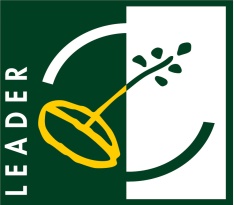 ¿Qué es LEADER? Es una medida del Programa de Desarrollo Rural del Principado de Asturias, cuyo objetivo es apoyar la actividad económica, reducir la pobreza y fomentar la inclusión social en el medio rural.Ámbito geográfico de aplicación LEADERLos proyectos susceptibles de recibir ayuda de la medida Leader deberán estar localizados en alguno de los concejos que integran la Comarca de la Sidra: Bimenes, Cabranes, Colunga, Nava, Sariego y Villaviciosa.¿Quién gestiona las ayudas LEADER?ADRI Comarca de la Sidra, como entidad colaboradora del Principado de Asturias, es el organismo encargado de la gestión de la medida Leader para el periodo 2023-2027 en el ámbito geográfico de la Comarca de la Sidra. El Grupo está integrado por los sectores de carácter privado representativos de los tejidos social, cultural, asociativo y económico de la Comarca de la Sidra y de las entidades públicas locales del territorio.Naturaleza de las ayudas.Las ayudas gestionadas por el Grupo de Acción Local “ADRI Comarca de la Sidra” son de dos tipos diferentes:Subvenciones directas a la inversión; tienen el carácter de ayudas a fondo perdido, siempre que se cumplan las condiciones recogidas en la correspondiente Resolución de Concesión de Ayuda.Tique del Autónomo Rural: es una ayuda a desempleados que van a iniciar una actividad empresarial como autónomos. Se trata de una subvención de 35.000 € a percibir en tres anualidades, y siempre sujeta al cumplimiento del Plan de Empresa aprobado.¿Qué sectores o actividades pueden recibir ayudas?Con carácter general, pueden ser objeto de ayuda los proyectos de inversión llevados a cabo por explotaciones agrícolas, ganaderas y forestales,  industrias agroalimentarias, industrias innovadoras, talleres artesanos así como empresas de servicios tecnológicos, de servicios a la población y de turismo rural.Beneficiarios de las ayudas LEADERCualquier persona física o jurídica que cumpla el requisito de estar constituida como microempresa o como PYME.En el caso del Tique del Autónomo Rural, los beneficiarios deberán ser personas físicas que lleven al menos tres meses desempleadas y que no hayan estado dados de alta como autónomos en la misma actividad en la que se solicita la ayuda en los últimos tres años.Tipos de inversiones subvencionables.Son susceptibles de recibir las ayudas recogidas en la medida LEADER aquellas actividades que supongan la creación, mejora, modernización o ampliación de empresas. En general las subvenciones cubren un porcentaje de las inversiones, así como los gastos en honorarios, proyectos técnicos y licencias.Los bienes y servicios susceptibles de recibir ayuda Leader deben estar totalmente pagados y a disposición del solicitante de la ayuda en el momento de solicitar el pago de la misma.En el caso de operaciones efectuadas a través de renting, de leasing o de una entidad financiera que generen reservas de dominio deberán consultarlo con Adri Comarca de la  Sidra antes de llevar a cabo dichas operaciones.Importes de las ayudasCon carácter general, el porcentaje máximo de ayuda es el 50% de la inversión auxiliable con un máximo de 200.000 euros por proyecto. Cuando se trate de un proyecto de carácter agroforestal, el porcentaje de ayuda puede llegar hasta el 80%.En el caso de las explotaciones agrarias, la subvención máxima es de 300.000 € por proyecto.Y en el supuesto de las industrias agroalimentarias, el porcentaje máximo de ayuda será del 40% con un máximo de 300.000 € por proyecto.Requisitos para recibir una ayuda LEADER•	No haber iniciado la actividad antes de solicitar la ayuda.•	Utilizar la ayuda para el objeto para el cual ha sido concedida, y de conformidad con las condiciones establecidas en la Resolución de Concesión de Ayuda.•	Contar con los permisos, licencias y registros que sean exigibles por los organismos oficiales para el desarrollo de la actividad antes de que se realice el pago final de la subvención.•	Mantener el destino de la inversión subvencionada durante los cinco años siguientes al último pago de la ayuda recibida o 10 años para el caso de inversiones en bienes inmuebles relacionadas con alojamientos de turismo.Lugar y plazo de presentación de solicitudesLas personas físicas podrán presentar sus solicitudes de ayuda en las oficinas de Adri Comarca de la Sidra, situadas en la Avenida del Deporte, 3 entresuelo, 33300 (Villaviciosa). También pueden ser enviadas a esta dirección por correo postal o al siguiente correo electrónico: leader@lacomarcadelasidra.com debidamente cumplimentadas y firmadas, así como en cualquier registro oficial de la administración pública.Las personas jurídicas deberán presentar sus solicitudes obligatoriamente en el registro electrónico de la Consejería de Medio Rural y Cohesión Territorial.El plazo para presentar solicitudes se determinará en la convocatoria correspondiente a cada año.El texto íntegro de las Convocatorias de Ayudas de ADRI Comarca de la Sidra para el periodo LEADER 2023-2027 y los modelos de solicitud de ayuda y documentación que debe acompañar a ésta, pueden consultarse y descargarse en: www.adricomarcadelasidra.esPara más información, pueden dirigirse al teléfono 985 89 32 23.